Во исполнение Федерального закона от 21 июля 2005 г. № 108-ФЗ «О Всероссийской сельскохозяйственной переписи», постановления Правительства Российской Федерации от 10 апреля 2013 г. № 316 «Об организации Всероссийской сельскохозяйственной переписи 2016 года» и в целях обеспечения своевременного выполнения комплекса работ по подготовке и проведению Всероссийской сельскохозяйственной переписи 2016 года на территории МО МР «Печора»администрация  ПОСТАНОВЛЯЕТ:1. Создать Комиссию по подготовке и проведению Всероссийской сельскохозяйственной переписи 2016 года на территории МО МР «Печора» (далее – Комиссия) и утвердить ее состав согласно приложению 1.2. Утвердить Положение о комиссии по подготовке и  проведению Всероссийской сельскохозяйственной переписи 2016 года на территории МО МР «Печора» согласно приложению 2.3. Рекомендовать руководителям администраций городских поселений и главам сельских поселений:- оказывать содействие Печорскому подразделению Территориального органа Федеральной службы государственной статистики по Республике Коми в привлечении граждан Российской Федерации, проживающих на территории МО МР «Печора», к сбору сведений об объектах переписи;- предоставлять Печорскому подразделению Территориального органа Федеральной службы государственной статистики по Республике Коми сведения для составления списков объектов сельскохозяйственной переписи на основании данных учета личных подсобных хозяйств;- осуществлять информационно-разъяснительную работу среди населения о целях Всероссийской сельскохозяйственной переписи и ее значении.4. Контроль за исполнением настоящего постановления возложить на заместителя главы администрации МР «Печора» - Барабкина О.М.5. Настоящее постановление вступает в силу с даты подписания и подлежит размещению на официальном сайте администрации муниципального района «Печора». Приложение 1к постановлению администрации  МР «Печора»от «14»июля 2015 г. № 785СОСТАВКОМИССИИ ПО ПОДГОТОВКЕ И ПРОВЕДЕНИЮ ВСЕРОССИЙСКОЙ СЕЛЬСКОХОЗЯЙСТВЕННОЙ ПЕРЕПИСИ 2016 ГОДА НА ТЕРРИТОРИИ МО МР «ПЕЧОРА»Приложение 2к постановлению администрации  МР «Печора»от «14»июля 2015 г. № 785ПОЛОЖЕНИЕО КОМИССИИ ПО ПОДГОТОВКЕ И ПРОВЕДЕНИЮ ВСЕРОССИЙСКОЙ СЕЛЬСКОХОЗЯЙСТВЕННОЙ ПЕРЕПИСИ 2016 ГОДА НА ТЕРРИТОРИИ МО МР «ПЕЧОРА»1.  Комиссия по подготовке и проведению Всероссийской сельскохозяйственной переписи 2016 года (далее - Комиссия) образована для координации действий территориальных органов исполнительной власти и органов местного самоуправления по подготовке и проведению Всероссийской сельскохозяйственной переписи 2016 года на территории МО МР «Печора».2.  Комиссия в своей работе руководствуется Конституцией Российской Федерации, Конституцией Республики Коми, федеральными законами, указами и распоряжениями Президента, Правительства Российской Федерации, Главы Республики Коми, Правительства Республики Коми и настоящим Положением.3. Основными задачами Комиссии являются:- обеспечение согласованных действий органов исполнительной власти Республики Коми, администрации МР «Печора» и администраций муниципальных образований сельских и городских поселений по подготовке и проведению Всероссийской сельскохозяйственной переписи 2016 года;- содействие в решении вопросов, связанных с подготовкой и проведением Всероссийской сельскохозяйственной переписи 2016 года на территории МО МР «Печора».4. Комиссия в рамках своей компетенции:- рассматривает вопросы взаимодействия территориальных органов исполнительной власти Республики Коми и органов местного самоуправления МО МР «Печора», по подготовке и проведению Всероссийской сельскохозяйственной переписи 2016 года;- инициирует проверку записей в документах похозяйственного учета в администрациях сельских поселениях;- осуществляет контроль за ходом подготовки и проведения Всероссийской сельскохозяйственной переписи 2016 года на территории МО МР «Печора».5.  Комиссия имеет право:- приглашать (при необходимости) на заседания Комиссии руководителей и должностных лиц территориальных органов исполнительной власти Республики Коми, органов местного самоуправления, представителей общественных объединений, средств массовой информации и др.;- создавать временные рабочие группы для разработки предложений по проблемам, связанным с решением возложенных на Комиссию задач.6. Состав Комиссии утверждается постановлением администрации муниципального района «Печора».В Комиссию включаются представители территориальных органов исполнительной власти Республики Коми, других государственных органов, муниципальных образований, Территориального органа Федеральной службы государственной статистики по Республике Коми и средств массовой информации.7. Председатель Комиссии руководит ее деятельностью, определяет порядок рассмотрения вопросов, вносит предложения об изменении ее состава.8. Заседания Комиссии проводятся по мере необходимости, но не реже одного раза в квартал, в соответствии с планом работы, утвержденным председателем Комиссии.9. Организационное обеспечение заседаний Комиссии осуществляется секретарем. Секретарь Комиссии составляет проект повестки дня заседания, организует подготовку материалов, информирует членов Комиссии о дате, месте и времени проведения заседания Комиссии.10. Решения Комиссии принимаются простым большинством голосов присутствующих на заседании членов Комиссии путем открытого голосования. В случае равенства голосов решающим является голос председателя Комиссии.Решения Комиссии оформляются протоколами, которые подписываются председателем или заместителем, председательствующим на заседании. По вопросам, требующим решения руководителя администрации муниципального района, Комиссия в установленном порядке вносит соответствующие предложения на его рассмотрение.11. Решения Комиссии, принятые в пределах ее компетенции, носят рекомендательный характер._____________________________________попопопоАДМИНИСТРАЦИЯМУНИЦИПАЛЬНОГО РАЙОНА« ПЕЧОРА »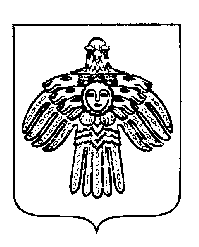 «ПЕЧОРА »  МУНИЦИПАЛЬНÖЙ  РАЙОНСААДМИНИСТРАЦИЯ ПОСТАНОВЛЕНИЕ ШУÖМПОСТАНОВЛЕНИЕ ШУÖМПОСТАНОВЛЕНИЕ ШУÖМ«14»  июля  2015 г.г. Печора,  Республика Коми	                      № 785     О комиссии по подготовке и проведению сельскохозяйственной переписи 2016 годаИ. о. главы администрации А. В. ТкаченкоТкаченко А. В.- и. о. главы администрации МР «Печора», председательКомиссии;Барабкин О.М.- заместитель главы администрации МР «Печора», заместитель председателя Комиссии;Кленович И.Б.- уполномоченный по подготовке и проведению Всероссийской сельскохозяйственной переписи 2016 года в МР «Печора», секретарь КомиссииЧлены комиссии:Анищик В.А. - глава ГП «Печора» (по согласованию);Близнюк И.С.- заведующий отделом архитектуры и градостроительства;Гапонько В. В- глава СП «Каджером» (по согласованию);Есев В. А.- глава СП «Приуральское» (по согласованию);Канев Г.А.- начальник Печорского городского управления сельского хозяйства и продовольствия Министерства сельского хозяйства и продовольствия РК (по согласованию);Кобыльникова Г.В. - ведущий специалист Печорского подразделения  Территориального органа  Федеральной службы государственной статистики по РК (по согласованию);Купцова Н. С.- глава СП «Озерный» (по согласованию);Липитан Н.В.Генеральный директор – главный редактор ООО «Профит» (Еженедельник «Добрая газета») (по согласованию);Осокина О.В.- Руководитель Межрайонной инспекции Федеральной налоговой службы России № 2 по РК (по согласованию);Романова В. А. - заведующий отделом организационной работы  и взаимодействия с органами местного самоуправления;Скороходов И.М.- директор ООО «АгроВид» (по согласованию);Смирнова Е.Ю.   - заведующий отделом жилищно-коммунального хозяйства;Соснора А.М.- руководитель администрации ГП «Путеец» (по согласованию);Фетисова О.И.- заведующий отделом информационно-аналитической работы и общественных связей;Фукалов С.В.- 3аместитель главы администрации МР «Печора»;Хохлов К.Ю.- руководитель администрации ГП «Кожва» (по согласованию);Чёрная А. П.- и. о. главы СП «Чикшино» (по согласованию);Шкареда М.Р.- начальник ГУ РК «Печорской станции по борьбе с болезнями животных» (по согласованию);Яковина Г.С. - председатель комитета по управлению муниципальной собственностью МР «Печора».